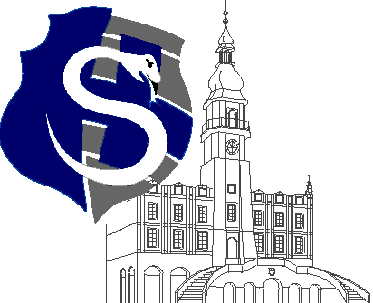 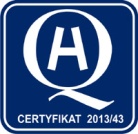 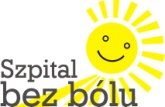 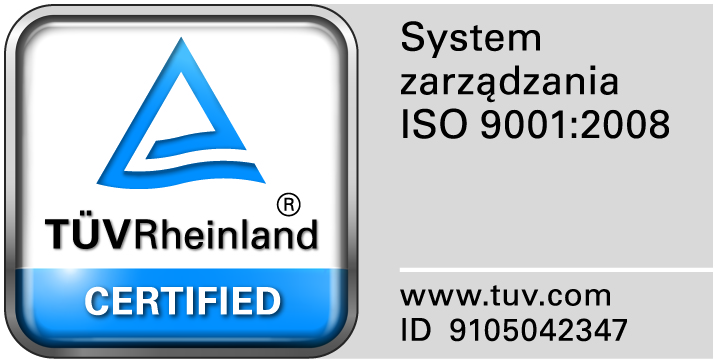 					                                                                                                                  									Zamość 2016-12-29							    WYKONAWCY, którzy złożyli oferty                                                                                             w postępowaniu o udzielenie                                                                                              zamówienia publicznego                                                                                                            	Dot: Przetargu nieograniczonego nr 9/PN/16 na dostawę  różnych produktów farmaceutycznychNa podstawie art., 86. Ust.5 ustawy Pzp (Dz. U. z 2016r. poz.1020) Zamojski Szpital Niepubliczny Sp. z o.o. w Zamościu zamieszcza na stronie internetowej informację o ofertach złożonych w postępowaniu.Złożono następujące oferty:Zadanie 1 –  Wartość jaką Zamawiający zamierza przeznaczyć na sfinansowanie zamówienia – 137.180,13 złotych bruttoZadanie 2- Wartość jaką Zamawiający zamierza przeznaczyć na sfinansowanie zamówienia – 311.134,67 złotych bruttoZadanie nr 3- Wartość jaką Zamawiający zamierza przeznaczyć na sfinansowanie zamówienia – 15.904,51 zł. bruttoZadanie nr 4–  - Wartość jaką Zamawiający zamierza przeznaczyć na sfinansowanie zamówienia – 14.167,98 zł. bruttoZadanie nr 5 -Wartość jaką Zamawiający zamierza przeznaczyć na sfinansowanie zamówienia – 14.167,98 zł. bruttoNr ofertyFirma (nazwa) lub nazwisko oraz
adres wykonawcyCena oferty brutto3Konsorcjum:PGF URTICA Sp. z o. o. ul. Krzemieniecka 12054-613 Wrocław    orazPolska Grupa Farmaceutyczna S.A.ul. Zbąszyńska 3, 91-342 Łódź172.780,03zł. Nr ofertyFirma (nazwa) lub nazwisko oraz
adres wykonawcyCena oferty brutto3Konsorcjum:PGF URTICA Sp. z o. o. ul. Krzemieniecka 12054-613 Wrocław    orazPolska Grupa Farmaceutyczna S.A.ul. Zbąszyńska 3, 91-342 Łódź302.901,80zł. Nr ofertyFirma (nazwa) lub nazwisko oraz
adres wykonawcyCena oferty brutto2Salus International Sp. z o. o.Ul. Pułaskiego 9, 40-273 Katowice15.379,12 zł.Nr ofertyFirma (nazwa) lub nazwisko oraz
adres wykonawcyCena oferty brutto1Baxter  Polska  Sp. z o.o.Ul. Kruczkowskiego 800-380  Warszawa11.880,00zł. 2Salus International Sp. z o. o.Ul. Pułaskiego 9, 40-273 Katowice13.231,08 zł.3Konsorcjum:PGF URTICA Sp. z o. o.ul. Krzemieniecka 120  54-613 Wrocław    orazPolska Grupa Farmaceutyczna S.A.ul. Zbąszyńska 3, 91-342 Łódź13.243,23 zł.Nr ofertyFirma (nazwa) lub nazwisko oraz
adres wykonawcyCena oferty brutto1Baxter  Polska  Sp. z o.o.Ul. Kruczkowskiego 800-380  Warszawa11.880,00zł. 2Salus International  Sp. z o. o.Ul. Pułaskiego 940-273 Katowice13.231,08 zł.3Konsorcjum:PGF URTICA Sp. z o. o.ul. Krzemieniecka 120 54-613 Wrocław    orazPolska Grupa Farmaceutyczna S.A.ul. Zbąszyńska 3, 91-342 Łódź13.243,23 zł.